БИЛЕТ «Специалист, ответственный за организацию технического обслуживания и ремонта эскалаторов и пассажирских конвейеров» (6 уровень квалификации)Вопрос № 1Какой прибор используется для измерения электрической мощности?Варианты ответов:- амперметр;- вольтметр;- ваттметр;- омметр.Вопрос № 2Трансформатор не предназначен для преобразования…?Варианты ответов:- переменного тока одной величины в переменный ток другой величины;- электроэнергии одного напряжения в электроэнергию другого напряжения;- постоянного напряжения одной величины в напряжение другой величины;- изоляции одной электрической цепи от другой электрической цепи.Вопрос № 3Какой документ определяет порядок ввода объекта в эксплуатацию и организацию безопасного использования?Варианты ответов:- Правила, утверждённые постановлением Правительства Российской Федерации от 23 августа 2014 г. № 848- Правила, утверждённые постановлением Правительства Российской Федерации от 24 июня 2017 Г. N 743.- Приказ Федеральной службы по экологическому, технологическому и атомному надзору от 13 апреля 2018 года N 170.Вопрос № 4Что необходимо организовать сразу по истечении назначенного срока службы эскалатора?Варианты ответов:- проведение обследования эскалатора;- работы по ремонту, модернизации эскалатора;- снятие с учета в Ростехнадзоре;- подтверждение соответствия в форме сертификации. Вопрос № 5Как называется узел эскалатора, показанный на рисунке? 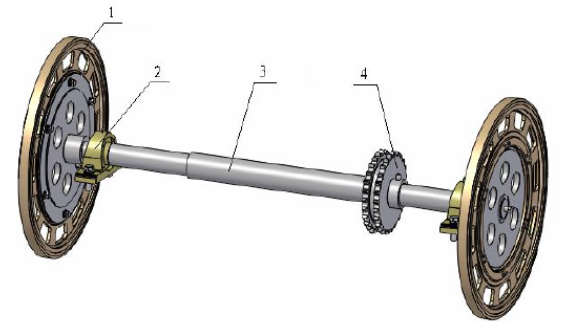 Варианты ответов:- вал привода поручня;- главный приводной вал;- вал вспомогательного привода. Вопрос № 6Расстояния между соседними выключателями "стоп" на эскалаторах не должно превышать?Варианты ответов:- 6 м;- 15 м;- 30 м. Вопрос № 7Как называется узел эскалатора, указанный цифрой 5?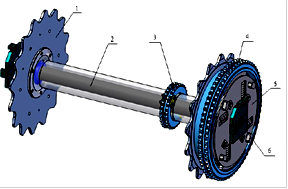 Варианты ответов:- ограничитель скорости;- обгонная муфта;- предохранительный тормоз;- рабочий тормоз. Вопрос № 8Зазоры между щитами балюстрады должны быть?Варианты ответов:- Не более 2 мм;- Не более 4 мм;- Не более 7 мм.Вопрос № 9Какую группу по электробезопасности должен иметь специалист по организации технического обслуживания и ремонта эскалаторов и пассажирских конвейеров?Варианты ответов:- не ниже II;- не ниже III;- не ниже IV;- не регламентируется. Вопрос № 10Что такое «эксплуатация в режиме ожидания»?Варианты ответов:- режим, при котором эскалатор или пассажирский конвейер находится в специальном режиме, при котором он не приходит в движение не при каких обстоятельствах;- режим, при котором эскалатор или пассажирский конвейер находится во включенном состоянии, при нажатой кнопке останова или «СТОП»;- режим, при котором эскалатор или пассажирский конвейер останавливается или замедляет движение при отсутствии пассажиров и автоматически запускается или ускоряется до номинальной скорости при подходе пассажира. 